              Отчёт о проведённых мероприятиях в рамках БДД.Беседа с детьми «Вы, дети, самое ценное на свете».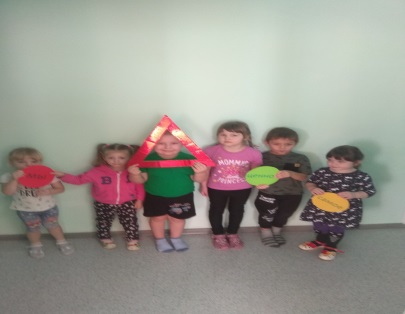 Коллективная аппликация «Водитель, не гони! Самое ценное для нас сохрани!»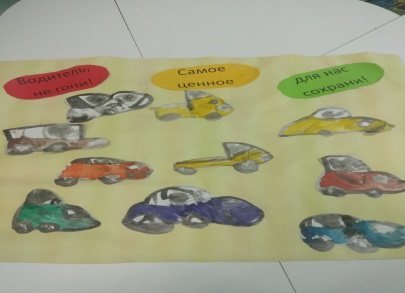       3.Акция «Водитель, не гони!».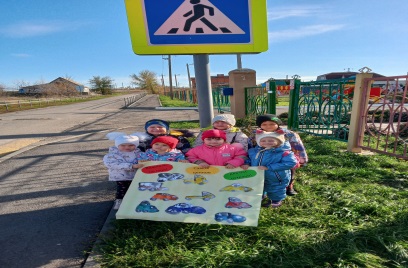       4.Выпуск газеты для родителей «Добрая дорога детства».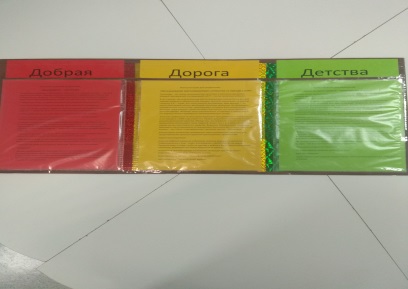 5.Акция «Родительский патруль рекомендует: «Засветись в темноте!».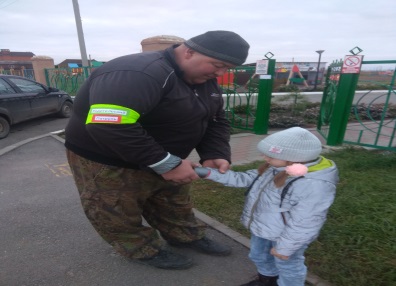 